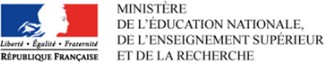 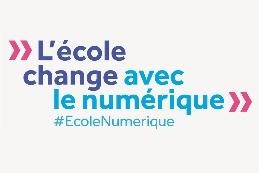 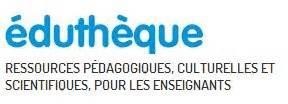 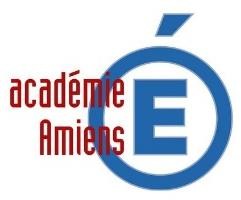 Document élève :Contexte :M. Canot a acheté une maison en bois à rénover, les anciens propriétaires lui ont fourni un ensemble de documents :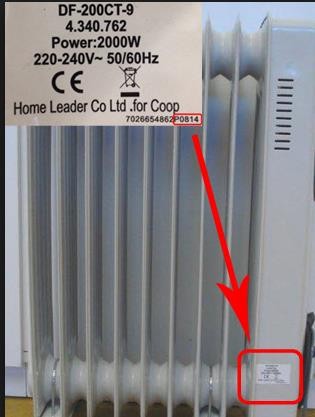 Problématique générale : Quels travaux peut effectuer M.Canot pour avoir la meilleure rénovation possible ?Information complémentaire :M. Canot trouve ses factures de consommation électrique élevée et a lu sur internet :« En moyenne une maison de 100 m², peut espérer payer des factures autour de 80€/mois en électricité. »Suite à cela, M. Canot décide de faire appel à un artisan pour avoir une étude de sa maison. Il a une enveloppe globale de 25 000 € pour réaliser l’ensemble des travaux.Voici le devis réalisé par l’entreprise de rénovation :Pour accepter ce devis, signez ici et renvoyez-le :  Merci de votre commande !-	ZOK rénovation - DevisZOK rénovationDate : 9/15/2018 N° FACTURE 480Date d’expiration : 2019ÀM. CARNOTZOKRue Georges   SimonAmiens Réf client ZOK4809 Vendeur Tâche Méthode d’expéditionConditions de livraisonDate de livraisonModalités de paiement ÉchéancePaiement à la réception Qté	 N°article	 Description	 Prix unitaire	 Remise	 Total de la ligne 1Isolation du toit sur l’ensemble de la surface (130m²)7 8007 800 2 1Fenêtre pour le séjour, à double vitrage avec comme dimension : 1 m x 1.20 mBaie vitrée pour le  salon, à double vitrage avec dimension : 2,30 m x 2.10 m2401 000 4801 000 2Velux à l’étage à double vitrage avec dimension : 1 m x 1 m260 520 1Isolation par l’extérieur de la maison, sur les deux étages.18 542 18 542 7Radiateurs à inertie (changement sur la totalité de la maison)120 2 800 Pourcentage de remisePourcentage de remisePourcentage de remisePourcentage de remiseSous-total30 142 Taxes ventesTotal